Конспект классного часа «По страницам мужества и славы».                                                                                              Ковалева К.Н., школа-интернат №24 ОАО «РЖД», Тайшет Пояснительная запискаМероприятие является одним из мероприятий, посвященных 75-летию победы в ВОВ.  Тема и содержание мероприятия направленно на нравственно-патриотическое воспитание, так как патриотическое воспитание подрастающего поколения всегда являлось одной из важнейших задач школы. А также направлено на то, чтоб дети знали, что не только взрослые воевали, но и дети, практически их сверстники, участвовали в бою.  Начиная с раннего возраста необходимо прививать священное чувство любви к Родине, уважения к ее славному героическому прошлому, уважение к истории страны, ее культуре и ветеранам. Дата проведения: 17.03.2020 г.Участники: учащиеся 3 классаПредварительная подготовка:1. Разработка сценария.2. Подготовка музыкального сопровождения.3. Подготовка атрибутики.Форма проведения: воспитательный час.Наглядный материал: проектор, карточки (с пословицами), конверт с сюжетными картинками, конверт с разрезанными сюжетными картинками, портреты детей-героев. Оборудование: Мультимедийный проектор, экран, слайды.Цель: формировать нравственно-патриотическое сознание обучающихся.Задачи: воспитывать чувство гордости за своих сверстников, совершивших подвиг в годы войны;обогащать знания учащихся о героическом прошлом своего народа, страны;развивать положительное отношение к таким качествам, как патриотизм, самоотверженность, желание защитить Родину;развивать интерес к истории своей Родины;Планируемые результаты:Предметные  Заинтересовать детей данной темой, чтобы у каждого остались мысли, заставляющие переосмыслить свое поведение. Понимание важности нравственно-патриотических качеств.МетапредметныеФормирование УУДЛичностные: освоение социальных норм, правил поведения, ролей и форм социальной жизни в коллективе;умение нести ответственность за свои мысли и поступки перед товарищами.Познавательные: умение воспринимать и перерабатывать полученную информацию самостоятельно;делать обобщения и выводы, аргументировать свою точку зрения;умение осознано и произвольно строить речевое высказывание.Регулятивные:умение анализировать, сравнивать, делать выводы, обобщать;умение выбирать способы решения задач; умение работать с дидактическим материалом, выделять основную информацию, выражать свои мысли устно в соответствии с нормами языка.Коммуникативные:умение работать сообща для достижения общей цели;умение обмениваются мнениями, слушать друг друга, принимать позицию партнера, в том числе и отличную от своей, согласовывают действия с партнером.Методы: Метод эмоционального стимулированияСловесный методНаглядный методХОД МЕРОПРИЯТИЯ                                                                                                                                                                            Приложение 1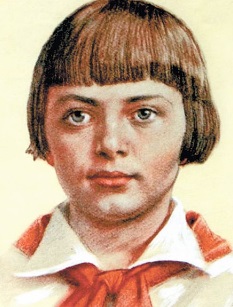 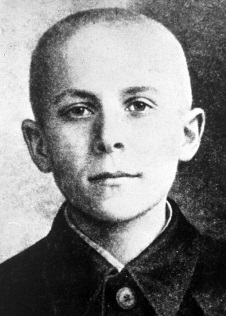 Приложение 2Задание. Подбери и соедини стрелочками пословицы  и объясни их значение. Мужество украшает                         если ты мужеством красенБой не опасен,                                   победы добиться.Мал телом,                                         человекаМужественно биться –                     но велик духом       Приложение 3Задание. Перед вами лежит конверт с картинками, вам нужно выбрать те, в которых есть проявление мужества. 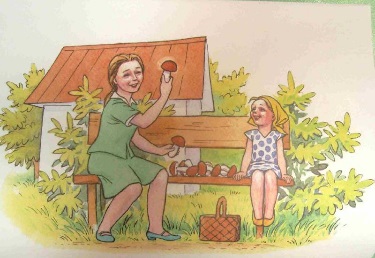 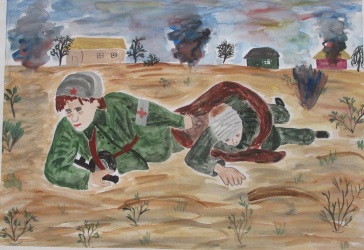 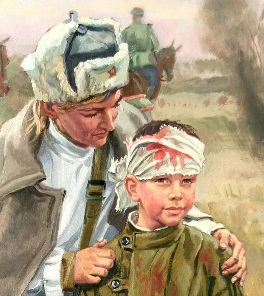 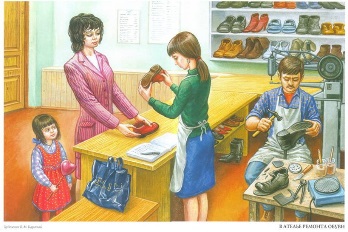 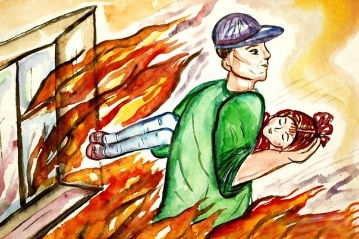 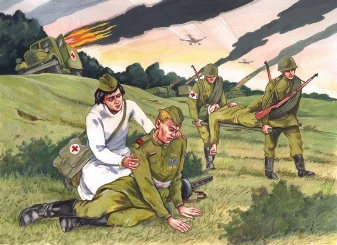 Приложение 4 Задание. Соберите картинку и объясните, что она означает и как относиться к теме нашего классного часа. 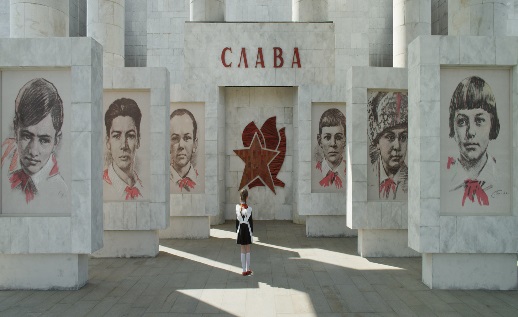 Использованная литература http://stat.mil.ru/index.htmТолковый словарь Д.И. Даля https://folkmir.ruЭтапы мероприятия Деятельность педагогаДеятельность обучающихся Форма работыУниверсальные учебные действия1.Организационный момент.  Мотивацияк деятельности.Приветствует воспитанников. Знакомство с индийской притчей.Однажды Акбар спросил Бирбала:-Что нужнее всего в бою?Бирбал ответил:-Повелитель вселенной, нужней всего мужество.-А сила, а оружие? Или ты о них забыл? – сказал Акбар.-Государь! Если в сердце воина нет мужества, не помогут ему ни сила его, ни оружие, - ответил Бирбал.Приветствуют воспитателя. Слушают притчу.Личностные:умение чувствовать личностную значимость участия в мероприятии.2. Актуализация вопроса, рассматриваемого на мероприятии.-  Догадались ли вы, о чем пойдет речь?Ответы детей.
-  Как вы уже догадались, сегодня мы с вами поговорим о мужестве. - Тема нашего классного часа «По страницам мужества и славы»Скажите, пожалуйста, как вы считаете, что такое мужество и какого человека можно назвать мужественным?
ответ учащихсяВоспитатель рассказывает о происхождении понятия Мужество. - Назовите пожалуйста события, когда людям нашей страны приходилось быть особенно мужественными.Отвечают на вопрос воспитателя, рассуждают.Фронтальная Личностные:умение чувствовать личностную значимость участия в мероприятии.Коммуникативные:умение принимать участие в общении, диалоге.Регулятивные: умение высказывать свое мнение.3. Открытие новых знаний- Давайте вспомним об этой войне.Предлагает прослушать грамзапись,  голос Левитана о начале ВОВ.- Июнь. Лето. Суббота. Люди занимались обычными для себя делами: дети играли на улице, старшеклассники возвращаются с выпускных вечеров. Никто не подозревал, что и приятные хлопоты, и задорные игры, и многие жизни перечеркнет одно страшное слово – война. В воскресенье в 4 часа утра немецкие войска пересекли границу нашей страны. Война перечеркнула всё. Страшная война коснулась всех и особенно детей. Все они были лишены детства. В один день ребята повзрослели. Они хотели стоять в одном строю с отцами и старшими братьями, ведь они хотели также, как и взрослые защищать своё Отечество. Их было много. Сегодня мы будем говорить о них, об их подвигах.Таких героев было много, но рассказать вам сегодня я хочу о некоторых из тех, кто не боялся отдать свою жизнь за родину. Предлагает посмотреть и послушать рассказ о жизни и подвиге, некоторых из героев войны. Зина Портнова (фото)Война застала Зину Портнову в своей деревне Зуя, куда она приехала на каникулы. Девочка вступила в подпольную молодёжную организацию “Юные мстители”. Она участвовала в дерзких операциях против врага.  Устроившись работать официанткой в столовой, где питались фашистские офицеры, Зина подобрала момент и отравила суп, в итоге через 2 дня хоронили более ста офицеров, обедавших в тот день в столовой. После этого случая Зина скрывалась в лесу. Два года юные подпольщики вели тайную войну против врага. Долго немцы старались напасть на их след.Возвращаясь с задания, Зину схватили. В тюрьме её били, пытали кто её товарищи, но она молчала. Девочку с косичками старались уговорить, предлагая еду, конфеты, отпустить домой в Ленинград к родителям. …Но она молчала. На одном из допросов Зине подвернулся момент иона схватила пистолет. Выстрел – и офицер убит. Зина пыталась бежать к своим в лес. Но у реки, когда у нее кончились патроны, её схватили…Девочку расстреляли январским утром. Зина Портнова удостоена награды: ей присвоено звание Героя.Лёня Голиков (фото)Рос он в деревне Лукино. Когда его родное село захватил враг, мальчик стал помогать бороться с врагом.Не раз он ходил в разведку, приносил важные сведения-и летели под откос вражеские поезда, машины, рушились мосты, горели вражеские склады…Был в его жизни бой, который Лёня вёл один на один с немецким генералом. Граната, брошенная мальчиком, подбила машину. Из неё выбрался генерал с портфелем в руках и, отстреливаясь, бросился бежать. Леня – за ним. Почти километр преследовал он врага и наконец сразил его. В портфеле оказались очень важные документы, немедленно переправил их самолётом в Москву. Из Москвы пришёл приказ: наградить самой высшей наградой всех, кто захватил такие важные документы. Но они не знали, что захватил их один Лёня, которому было всего 14 лет. Так Лёня Голиков стал Героем.Однажды в бою был ранен друг Лёни, Степан.  Лёня перевязал его и повёл раненого. Но Степан потерял сознание и не мог двигаться дальше. Выбиваясь из сил, Лёнька потащил Степана к лагерю… За спасение раненого товарища Лёню Голикова наградили медалью.А сколько ещё было боёв в его недолгой жизни! И ни разу не дрогнул юный герой, сражавшийся плечом к плечу со взрослыми. Он погиб зимой 1943 года.- Вот такие мужественные, смелые были ребята в годы ВОВ. Несмотря на страшное время, ребята не отчаивались: играли, пели, танцевали. Думаю, и нам с вами пора немного отдохнуть.ФизкультминуткаГимнастика для глаз.Музыкальная гимнастика Предлагает ребятам разделиться на группы по интересам. -  каждой группы свое задание.Предлагает группам задания. Карточка для группы 1. Подбери и объясни пословицы Мужество украшает человекаБой не опасен, если ты мужеством красенМал телом, но велик духом. Мужественно биться – победы добиться.Карточка для группы 2 Найди картинки, в сюжете которых отражается проявление мужества. Карточка для группы 3.Собери картинку и объясни, что она означает и как относиться к теме нашего мероприятия. Воспитатель рассказывает о происхождении понятия Слава. Слушают грамзапись, рассказ воспитателя.Рассматривают фото героя и фото с изображением его памятника. Работа в группах.  Восстанавливают пословицы, называют ее, объясняют значение.Выполняют задание по алгоритму. Сравнивают полученный результат, анализируют, делают выводы.Дети дополняют рассказ воспитателя, опираясь на собственные жизненные ситуации. ФронтальнаяФронтальнаяГрупповая Личностные:умение чувствовать личностную значимость участия в мероприятии.Коммуникативные:умение работать в группе, умение перерабатывать полученную информацию, делать выводы в результате совместной работы.Регулятивные: умение пользоваться полученными знаниями, отделять значимое от второстепенного.Личностные:умение определять границы собственных знаний и незнаний.4. Итоги занятия. Рефлексия.- Ребята, о чем мы сегодня говорили на уроке? А что такое мужество?- Считаете ли вы этих ребят героями ВОВ? Ответы детей.- На самом ли деле они проявили мужество в своей короткой жизни и достойны они славы.  Возьмите красную звезду и прикрепите справа, а желтую если вы так не считаете, что для вас они обычные дети. - И в заключении хочу сказать: все вы когда-то станете взрослыми. Для каждого из вас есть одно важное качество – это мужество! С юных лет каждый из вас должен формировать свой характер, воспитывать в себе благородство, твердость духа, решительность, честность, трудолюбие, вежливость. Это и есть главные качества и мужественного человека.Работа с карточками. Фронтальная Личностные:Умение осуществлять познавательную и личностную рефлексию.